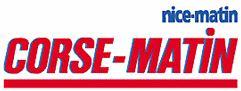 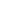 CORSE MATIN  -Lundi 21 juillet  2014 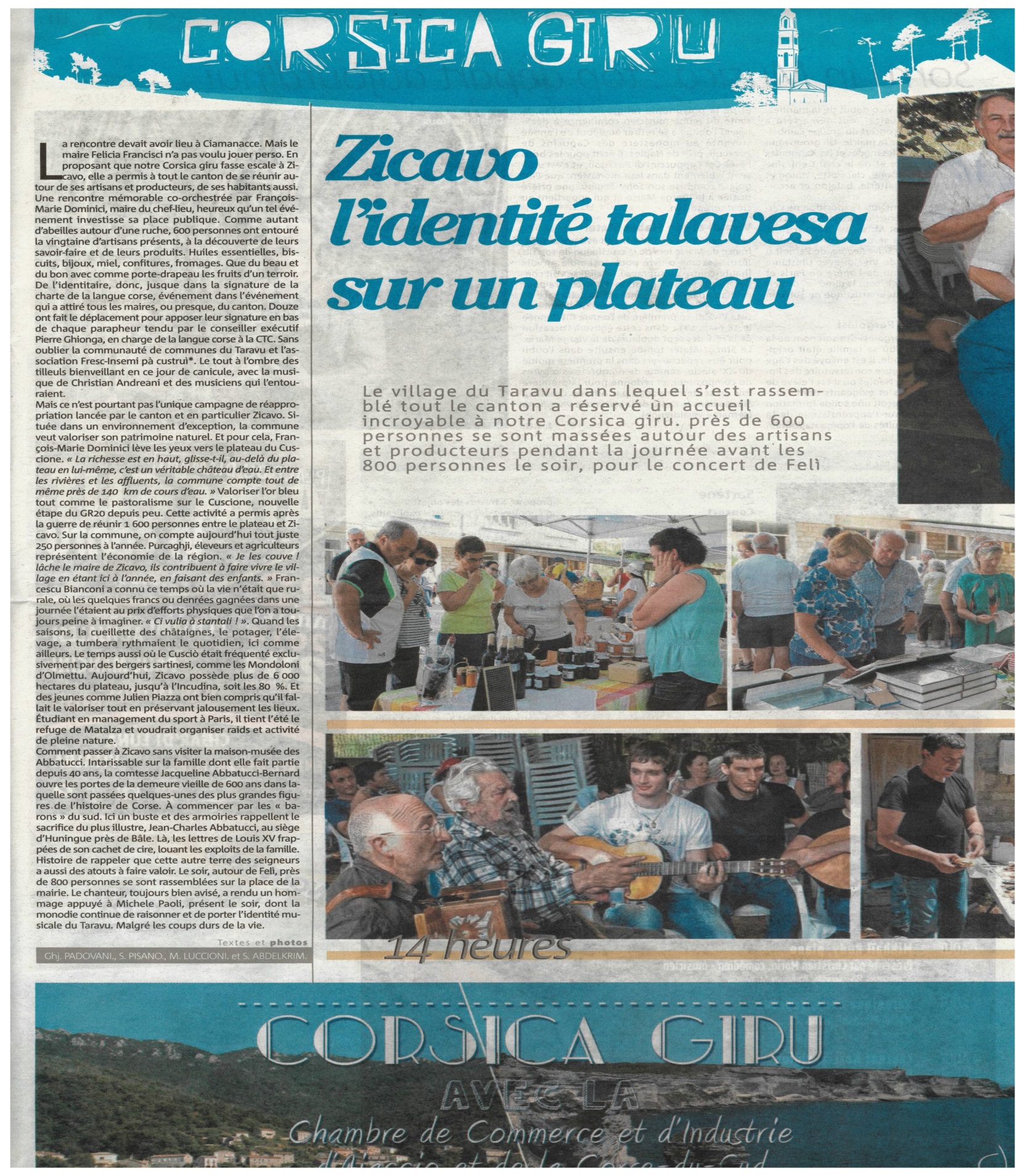 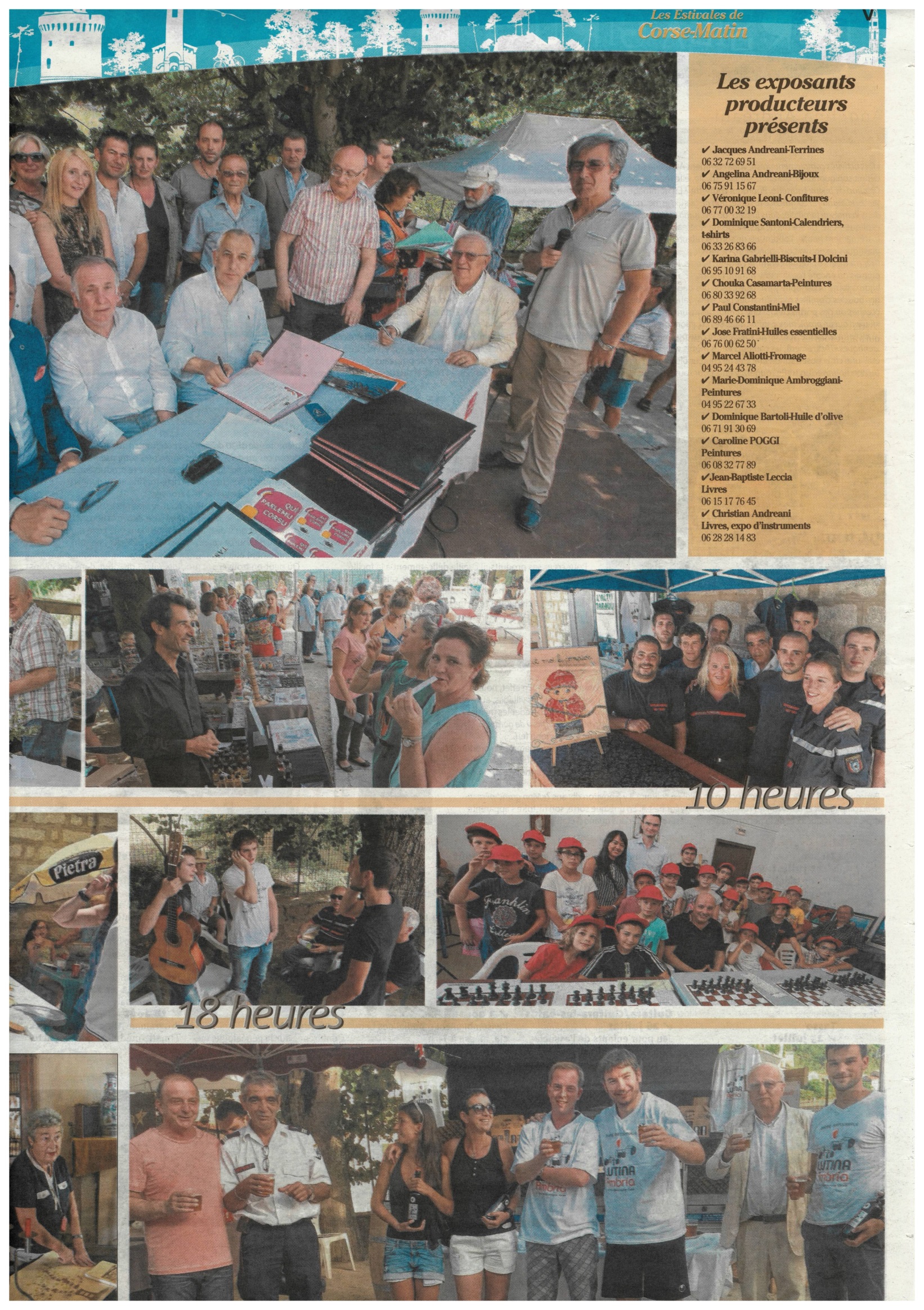 